2024 SUMMER SCHOOL - COURSE DETAILS2024 SUMMER SCHOOL BOOKING FORMPlease reserve me a place on the Taoist Arts Organisation 2024 Summer School.  I enclose my payment of £353 and I understand this to be a non-returnable deposit for board and accommodation.  The Training Fee of £180 will be payable in cash/card/cheque on arrival at the course or beforehand by BACS.    For those wishing to pay by bank transfer the details are as follows:Bank: NatWestAccount: Taoist Arts OrganisationAccount Number: 27712761Branch Sort Code: 60-19-19BIC: NWBK GB 2LIBAN: GB31 NWBK 6019 1927 7127 61Please put your surname, initial and SUM as a reference e.g. SmithASUM.I understand it is my responsibility to ensure that my membership and insurance is up to date before participating in training.Name:							T.A.O. Membership No : FULL Address:  E- mail Address:I require a single room       Please tick if you are also attending Follow-on Tui Na Course at Stowe    Taoist Arts Organisation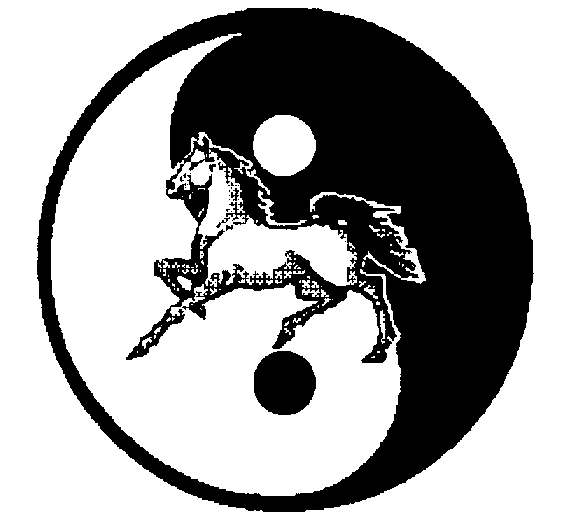 Venue 	Stowe School, Stowe, Buckingham, MK18 5EHDate    Saturday 20 July – Thursday 25 July 2024 (Starting at 07:00 on Sunday)Course InstructorTony Swanson, Taoist Arts Organisation, Technical DirectorTraining£180 Training Fee payable on arrival at Stowe or beforehand by BACS. Full Board and Accommodation(Stowe School)The full cost for accommodation is £353.  A non-refundable deposit of £353 will be your Booking deposit required to secure your place on the course. This deposit needs to be paid by 5 June 2024.Booking Forms (UK, France and Germany): Please everyone send completed booking form (by email) to Sue Gobardansingh. Deposit to be paid to: Marie Hartshorn in the UK, or Anita Mallock-Groh in Germany or James Brulet in France.  There is a limit of 60 places available. Single rooms will be allocated on a first come first served basis.Booking Forms (UK, France and Germany): Please everyone send completed booking form (by email) to Sue Gobardansingh. Deposit to be paid to: Marie Hartshorn in the UK, or Anita Mallock-Groh in Germany or James Brulet in France.  There is a limit of 60 places available. Single rooms will be allocated on a first come first served basis.The closing date for bookings is WEDNESDAY, 5 JUNE 2024. Due to Stowe School stipulations it is highly unlikely that late bookings will be accepted.The closing date for bookings is WEDNESDAY, 5 JUNE 2024. Due to Stowe School stipulations it is highly unlikely that late bookings will be accepted.For further information: Please contact Sue Gobardansingh as soon as possible.For further information: Please contact Sue Gobardansingh as soon as possible.Course Organiser:  Sue GobardansinghEmail :  sgtaichi7.8@gmail.com  Mobile: 07837 184285Course Organiser:  Sue GobardansinghEmail :  sgtaichi7.8@gmail.com  Mobile: 07837 184285Taoist Arts OrganisationDietary Preferences NormalVegetarianOther (please specify)BreakfastLunch and Dinner